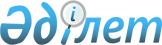 Еуразиялық экономикалық одақтың ішкі нарығындағы кедергілерді, алып қоюлар мен шектеулерді анықтау және жою жөніндегі жұмыстың барысы туралыЕуразиялық Экономикалық Кеңес комиссиясының 2016 жылғы 17 наурыздағы № 5 Өкімі
      Еуразиялық экономикалық комиссия Алқасының 2015 жылы Еуразиялық экономикалық одақтың  өзара қолжетімді ішкі нарығының жұмыс істеуіне келтірілген кедергілерді, сондай-ақ тауарлар қозғалысына, қызметтер көрсетуге, капитал мен жұмыс күшіне қатысты алып қоюлар мен шектеулерді (бұдан әрі – кедергілер, алып қоюлар мен шектеулер) анықтау және жою жөніндегі жұмыс барысы туралы ақпаратын назарға ала отырып және Еуразиялық экономикалық комиссия  Кеңесінің 2015 жылғы 23 сәуірдегі № 7 өкімін ескере келіп: 
      1.Еуразиялық экономикалық комиссия:
       кедергілер, алып қоюлар мен шектеулер туралы ақпаратты сирек дегенде жылына 1 рет өзектілендіруді, сондай-ақ электрондық түрдегі  тиісті дерекқорды қалыптастыруды, жүргізуді және пайдалануды қамтамасыз етсін;
      2016 жылғы кедергілерді, алып қоюлар мен шектеулерді  анықтау және жою жөніндегі жұмыстың нәтижелері туралы 2016 жылғы 1 желтоқсанға дейін Еуразиялық экономикалық комиссия Кеңесінің отырысында баяндасын.  
      2. Еуразиялық экономикалық одаққа мүше мемлекеттерден осы Өкімнің 1-тармағының екінші абзацында көрсетілген дерекқорды өзектілендіру мақсатында Еуразиялық экономикалық комиссияға сирек дегенде жылына 1 рет тиісті ақпарат беруді қамтамасыз ету сұралсын. 
      3.Осы Өкім Еуразиялық экономикалық одақтың ақпараттық-телекоммуникациялық "Интернет" желісіндегі ресми сайтында жарияланған күнінен бастап күшіне енеді. 
      Еуразиялық экономикалық комиссия Кеңесінің мүшелері:
					© 2012. Қазақстан Республикасы Әділет министрлігінің «Қазақстан Республикасының Заңнама және құқықтық ақпарат институты» ШЖҚ РМК
				
Армения Республикасынан
В.Габриелян
Беларусь Республикасынан
В.Матюшевский
Қазақстан Республикасынан
Б.Сағынтаев
Қырғыз Республикасынан
О.Панкратов
Ресей Федерациясынан
И.Шувалов